Online igrica za DAN ŠKOLE – UPUTE1. PočetakKako se prijaviti: 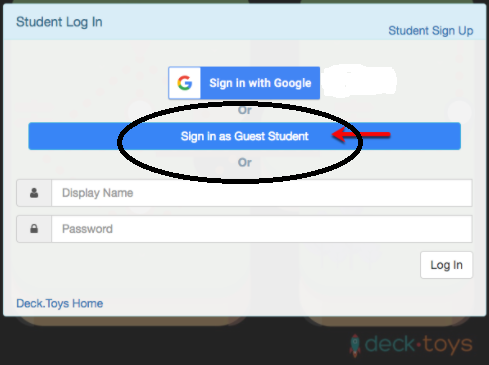 Klikneš na Sign in as Guest Student zatim upišeš svoje ime i prezime.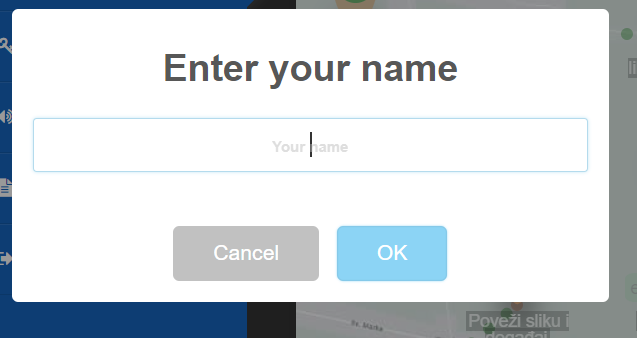 Prilikom ulaska u igru obavezno napiši svoje ime i prezime.Nakon završetka svake aktivnosti u desnom kutu kliknite na X i izađi iz igre.2. Labirint - prije nego što spojiš vozila unutar labirinta pogledaj zadane pojmove3. Složi puzle- otkrij koja se područna škola nalazi u puzlama4. Pogodi pojam sa slike-izaberi slova iz ponuđene abecede i pogodi koja je područna škola prikazana na slici. Ako pogriješiš slovo, gubiš raketu (imaš 5 života)5.  Memori- pronađi parove o područnoj školi ZadubravljePITALICA 1Za nastavak rješavanja aktivnosti odgovori točno na pitalicu 1 i skupi prvi ključ (bakreni).6. Spoji par- crtom poveži zadane pojmove i spoji točne parove7. Poveži sliku i događaj- svakoj sličici područne škole Trnjani pridruži odgovarajući događaj koji su obilježili kroz školsku godinu (privuci fotografiju jednom od odgovarajućih naziva)PITALICA 2Za nastavak rješavanja aktivnosti odgovori točno na pitalicu 2 i skupi drugi ključ (brončani).8. Riješi križaljku o Klokočeviku- klikni na broj kako bi vidio pitanje- fotografije su pomoć u odgovoru9. Pregledaj radove učenika.- klikni na karticu učenika kako bi vidio radPITALICA 3Za nastavak rješavanja aktivnosti odgovori točno na pitalicu 3 i skupi treći ključ (srebrni).10. Kviz -nakon svakog odgovorenog pitanja klikni na submit (provjeri) i zatim klikni na next (iduće)11. Memory- fotografija na kartici pomoći će ti u lakšem pronalaženju odgovora12. Događaji u školskoj godini- sjetite se kojim smo redoslijedom obilježavali događaje tijekom godine- istraži kada se što obilježava ako nisi siguran u odgovor13. Dobre stvari su pred nama- pogledaj video zapis o sudjelovanju naše Škole u natječaju za Kaufland škola voća I povrća- nakon što pogledaš video klikni na strjelicu koja se nalazi s desne strane videa (na sredini) te stisnite close (zatvori)PITALICA 4Za nastavak rješavanja aktivnosti odgovori točno na pitalicu 4 i skupi četvrti ključ (zlatni).KRAJ!!